Minutes of the AGM 2023Held at the Members Bar on the 20th of November 2023Members Present:	Andrew Withams (Chairman), Peter Hussey, Sophie Ashford (Secretary), Albie Nuttall, Christopher Huartson, Craig Nuttall, Martin Smith, Will Kiely, Callum Millward, Andy Greaves-Brown, Tom Evans-Green, Paul Fenton, Sean Good, Michael Austin, Colin Tiffen, Richard Wilson, Dave Baxter, Kirsty Rickwood, Dave Haley, Jake Haley.Apologies for AbsenceApologies from:		 David Byford, Andy Clark, Nick Britton, Yusuf Belim Agenda AdditionsLeague AGMMinutes of 2022 AGM These were agreed to be an accurate record of the meeting.Matters Arising from 3 None. Hon Chairman’s Report A full written Transcript is contained in the Club Annual Report. This was read out by Andrew Withams on the evening.Hon Secretary’s ReportA full written Transcript is contained in the Club Annual Report. This was read by Andrew Withams on the evening.Hon Treasurers Report A full written Transcript is contained in the Club Annual Report. This was read by Andrew Withams on the evening. Annual SubscriptionsIt was decided by the committee and club members present at the AGM,  that Adult Annual Subscriptions for the 2024 season will be discussed further at the next committee meeting.Junior Fee’s will stay the same at £5.50 per session or £22.50 per month. . Any juniors playing in weekend games will need to pay a £5 fee, which will cover the cost of their teas. 250 club ReportA full written Transcript is contained in the Club Annual Report. This was read by Andrew Withams on the evening.Youth Development Officer’s ReportA full written Transcript is contained in the Club Annual Report. Andrew Withams read David’s report on the evening. Proposed changes to Club RulesNone. 12.  Election of Officers Club President No Change.Vice President Nominations Paul Jude was voted to become a VP.Life Member Nominations No change.2024 Officers  Hon. Chairman			- Andrew WithamsHon. General Secretary		- Sophie Ashford Hon. Treasurer			- Callum MillwardFixture Secretary			- Michael AustinGrounds Manager			- Richard WilsonYouth Development Manager	- David ByfordClub Safeguarding Officer 		- David HaleyEDI Officer 				- Yusuf BelimEquipment Secretary		- Jake HaleyHead Coach				- David ByfordFundraising Officer 			- ROLE WAS NOT FILLEDSaturday 1st XI Captain		- Christopher HuartsonSaturday 1st XI Vice Captain		- Albie Nuttall Saturday 2nd XI Captain 		- Dave Haley Saturday 2nd XI Vice Captain		- Stephen WoolfSaturday 3rd XI Captain		- Michael AustinSaturday 3rd XI Vice Captain		- David Baxter Sunday Captain			- Michael AustinSunday Vice Captain		- Ethan Baxter CA Representative 			- Sophie Ashford Digital Management 		- ROLE WAS NOT FILLEDCommittee Member		- Kirsty Rickwood Votes were held and agreed for the below new committee officials for 2024 season : Treasurer 			Callum MillwardFixtures Secretary  		Michael AustinEDI Officer 			Yusuf BelimSaturday 1st XI Captain 		Christpher HuartsonSaturday 1st XI Vice Captain 	Albie Nuttall  Saturday 2nd XI Captain 		Dave Haley Saturday 2nd XI Vice Captain 	Stephen Woolf Saturday 3rd XI Captain 		Michael AustinSaturday 3rd XI Vice Captain	Ethan Baxter Committee Member		Kirsty Rickwood  Any Other Business Dave Haley handed out information regarding the Snap Platform and spoke to the committee about how it works.Agenda AdditionsLeague AGMAndrew and Sophie attended the League AGM. Andrew updated us all with points that were discussed at the League AGM.AGM MEETING CLOSED – 8.38pm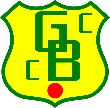 Find us on http://www.facebook.com/facebookFollow us on http://twitter.com/Search us on the Web www.greatbaddowcricketclub.org